Compañera Formulario de Seguimiento de sesión de grupo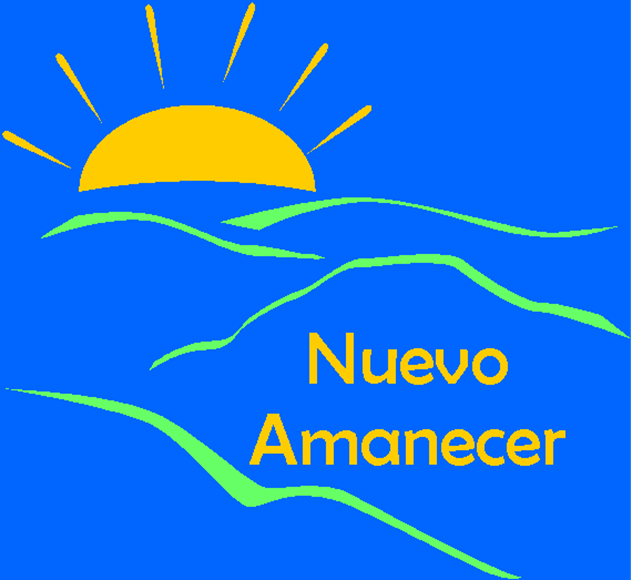 Por favor, conteste todas las siguientes preguntas después que termine cada sesión que se dio en grupo. Sus opiniones son muy importantes para continuar mejorando el programa.Fecha de la sesión ___________________________Hora que comenzó la sesión:  ___ ___ : ___ ___  AM o PM (marque uno con un círculo)Hora que terminó la sesión: ___ ___ : ___ ___  AM o PM (marque uno con un círculo)Sesión (marque una): 	Semana 1-Manejando el impacto del cáncer	Semana 2-Aprendiendo sobre el cáncer del seno y la sobrevivencia	Semana 3-Encontrando la información sobre el cáncer que usted necesita	Semana 4-Obteniendo el apoyo que usted necesita	Semana 5-Los pensamientos y su estado de humor, parte 1	Semana 6-Los pensamientos y su estado de humor, parte 2	Semana 7-Manejo del estrés	Semana 8- Estableciendo metas que nos hacen sentir mejor	Semana 9- Estableciendo metas para una vida saludable	Semana 10-Resumen del programa y estableciendo metas para el futuroCompañera _________________________________Lugar:   1 CRCD		     2 Entre Nosotras	     3 KDHCD     4 Otro (especificar)___________________Número de clientas que participaron _________________¿Cubrió todo el material del manual de esta semana?  1Sí	 0 No, ¿por qué no? __________________________________________________________________________________________________________________________________________________________________________________________________________________________________________En la sesión de hoy, ¿se habló de algún otro tema adicional que no estaba en el manual? Describa.__________________________________________________________________________________________________________________________________________________________________________________________________________________________________________¿Tuvieron todas las clientas la oportunidad de contribuir con la discusión de hoy?  1Sí    0 No, ¿por qué no?__________________________________________________________________________________________________________________________________________________________________________________________________________________________________________¿Tuvo algún problema para cumplir el tiempo programado?    0No   1Sí, ¿qué problemas?__________________________________________________________________________________________________________________________________________________________________________________________________________________________________________¿Tuvo algún problema siguiendo el manual?   0No   1Sí, ¿qué problemas?__________________________________________________________________________________________________________________________________________________________________________________________________________________________________________¿Hubo algún otro problema?  0No   1Sí, ¿qué problemas?__________________________________________________________________________________________________________________________________________________________________________________________________________________________________________________Por favor, evalúe los siguientes aspectos en el grupo de hoy (marque con un círculo su respuesta para cada pregunta):¡GRACIAS!  POR FAVOR, DEVUELVA ESTE FORMULARIO Y LA HOJA DE LA ASISTENCIA A JASMINE SANTOYO-OLSSON   Date of session/Fecha de la sesión _____________________________________NadaUn pocoAlgoBastanteCompletamente¿Qué tan cómoda se sintió dirigiendo el grupo hoy?12345¿Qué tan bien pudo usted mantener la sesión y seguir el manual?12345¿Cuánto confiaron las clientas unas en otras?12345¿Cuánto se abrieron y compartieron las clientas unas con otras?12345¿Cuánto respeto mostraron las clientas unas con otras?12345 ¿Cuánto se apoyaron las clientas unas a otras?12345¿Qué tan bien entendieron las clientas el material que les presentó hoy?12345Name (print)/Nombre en letras de moldeSignature/Firma